Гурзуф ( Крым )Апартаменты ЖК «Шато Ришелье» Автобусный тур                             Программа тура:                                                                                                                                                 Размещение:Цены на указаны на одного человека в USD*                                                               *Оплата в белорусских рублях производится по внутреннему курсу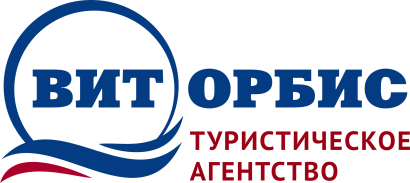                                                                         Республика Беларусь 210023г. Витебск, пр-т Фрунзе, 38      Тел./факс: +375 (212) 265-500; тел. 265-501МТС: +375 (29) 5-110-100  Vel: 375 (29) 3-110-100www.vitorbis.com     e-mail: vitorbis@mail.ru      Гурзуф  (Большая Ялта)- одно из самых очаровательных и красивейших мест Южного берега Крыма!       Элитный Жилой комплекс «Шато Ришелье» расположен в небольшой долине поселка Гурзуф, окружен зеленой парковой зоной и бережно прикрыт Крымскими горами. Архитектурный ансамбль состоит из 6 многоэтажных зданий и гармонично вписывается в прибрежный ландшафт. Он находится в 800 метрах от морского побережья, на высоте 130 метров над уровнем моря, что позволяет наблюдать из окон великолепный панорамный вид на Гурзуф, набережную, Медведь-гору и скалы-близнецы Адалары, далеко уходящие в море.      На красивой благоустроенной территории комплекса есть лаундж зона: 2 бассейна (взрослый и детский) детская площадка, спортивная площадка, детский клуб, супермаркет, бильярдная, территория охраняется круглосуточно.1 деньВыезд (ориентировочно): Полоцк 00:10 (Дом быта); Витебск 01:00 «Омега» ( пр-т Строителей; Орша 2:00 магазин «Раница»; Могилев 3:00 кольцо мясокомбината; Гомель 5:30 остановка Баня. Транзит по территории РБ и РФ (ночной переезд). (Точное время отправления сообщается дополнительно за сутки до отъезда.)2 деньПрибытие на курорт. Размещение в номерах.2-11 деньОтдых на море, посещение экскурсий (за дополнительную плату).12 деньОсвобождение номеров до 10:00. Время  отправления с курорта  объявляет руководитель группы. Ночной переезд.13 день Прибытие 24.00 (время ориентировочное).Апартаменты №1Апартаменты находятся на втором этаже. В апартаментах отдельная спальня (2-двуспальный раскладной диван и 1-спальный раскладной диван с хорошими ортопедическими матрацами), кухня-столовая, просторный совмещенный с/у, балкон. В апартаментах есть все необходимое для отдыха: кондиционер, холодильник, стиральная машина, посудомоечная машина, постельное белье, столовые принадлежности, ТВ, WI-FI .Апартаменты №2Апартаменты находятся на первом этаже. В апартаментах  спальня совмещена с зоной кухни. В зоне спальни расположен двуспальный раскладной диван. Также есть дополнительное место на евро-раскладушке. На кухне есть: электрическая плита, вытяжка, раковина, холодильник, электрический чайник, набор посуды. Санузел в квартире совмещенный (4 кв.м), оснащен душевой кабиной. Есть балкон, стиральная машина, кондиционер, ТВ и WI-FI .Апартаменты №3Апартаменты находятся на седьмом этаже. В апартаментах изолированная спальня с двуспальной кроватью. Есть лоджия. В кухне, рабочая зона, обеденный стол, раскладной диван. В санузеле ванная, унитаз, раковина, зеркало, стиральная машина, тумба. Апартаменты полностью оснащены всей необходимой бытовой техникой, есть постельное бельё и полотенца, посуда, столовые приборы.Апартаменты №4Апартаменты находятся на четвертом этаже. В апартаментах отдельная спальня, кухня столовая, большой совмещенный с/у. балкон. Есть все необходимое для отдыха: кондиционер, холодильник, стиральная машина, телевизор, кровать, раскладные диван и два кресла, столовые принадлежности, постельное белье, ТВ и WI-FI .Апартаменты № 5Апартаменты находятся на втором этаже. В апартаментах 2 отдельных спальни (по 10 кв.м) с двуспальными раскладными диванами. Из каждой спальни есть выход на небольшой балкон (3 кв.м). Кухня - гостиная в квартире площадью 15 кв.м. с диваном и обеденным столом. 2 санузла (один с ванной, второй с душевой). Есть бытовая техника на кухне, кондиционеры, телевизоры, постельное белье, полотенца, столовые принадлежности, ТВ и WI-FI .Пляж: Галечный в 25 минутах ходьбы до моря, а так же можно добраться до пляжа на автобусе. До  центра Гурзуфа на автобусе -  5 минут, до  Ялты 20-25 мин.Даты тура:Кол-во:11 дней / 10 ночейАпартаменты №1При размещении:Апартаменты №1При размещении:Апартаменты №2При размещении:Апартаменты №2При размещении:Апартаменты №3При размещении:Апартаменты №3При размещении:Апартаменты №4Приразмещении:Апартаменты №4Приразмещении:Апартаменты №5При размещении:Апартаменты №5При размещении:Даты тура:Кол-во:11 дней / 10 ночей2-х местн.Доп.место2-х местн.Доп.место2-х местн.3-х местн.3-х местн.4-х местн.3-х местн.4-х местн.10.06 (11.06 - 21.06) 22.0632520032520034532032029032029020.06 (21.06 - 01.07) 02.0734520034520035532532529532529530.06 (01.07 - 11.07) 12.0735522035522036533533530033530010.07 (11.07 - 21.07) 22.0735522035522037533533530033530020.07 (21.07 - 31.07) 01.0835522035522037533533530033530030.07 (31.07 - 10.08) 11.0835522035522037533533530033530009.08 (10.08 - 20.08) 21.0835522035522037533533530033530019.08 (20.08 - 30.08) 31.0835522035522037533533530033530029.08 (30.08 - 09.09) 10.09325200325200355320320290320290Детям до 12 лет на основном месте скидка 10 $Дети до 7 лет без предоставления места 145 $Детям до 12 лет на основном месте скидка 10 $Дети до 7 лет без предоставления места 145 $Детям до 12 лет на основном месте скидка 10 $Дети до 7 лет без предоставления места 145 $Детям до 12 лет на основном месте скидка 10 $Дети до 7 лет без предоставления места 145 $Детям до 12 лет на основном месте скидка 10 $Дети до 7 лет без предоставления места 145 $Детям до 12 лет на основном месте скидка 10 $Дети до 7 лет без предоставления места 145 $Детям до 12 лет на основном месте скидка 10 $Дети до 7 лет без предоставления места 145 $Детям до 12 лет на основном месте скидка 10 $Дети до 7 лет без предоставления места 145 $Детям до 12 лет на основном месте скидка 10 $Дети до 7 лет без предоставления места 145 $Детям до 12 лет на основном месте скидка 10 $Дети до 7 лет без предоставления места 145 $Детям до 12 лет на основном месте скидка 10 $Дети до 7 лет без предоставления места 145 $В стоимость входит:Дополнительно оплачивается:- проезд автобусом туристического класса;-сопровождение группы по территории РБ и РФ;- проживание в апартаментах ЖК «Шато Ришелье» (11 дней/10 ночей);-пользование бассейном;-информационно-консультативная услуга по подбору тура.- туристическая услуга – 50 рублей (оплачивается при заключении договора); - медицинская страховка (по желанию, оформляется самостоятельно)-экскурсии